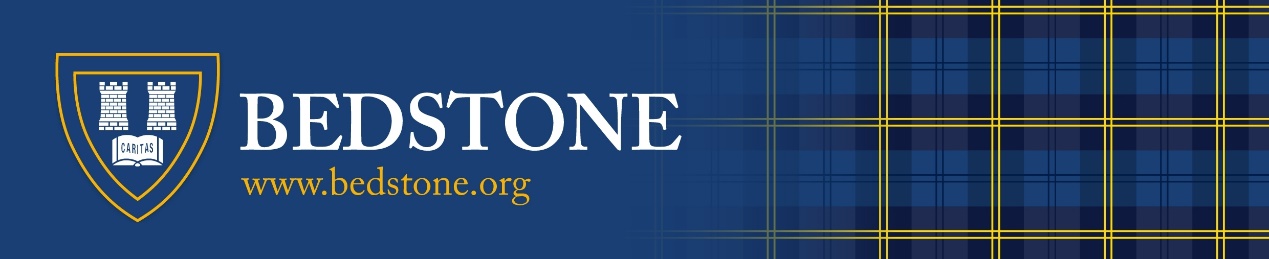 The EAL DepartmentThe Department is housed in it’s own small building. The Head of Department and one other part-time member of staff teach bespoke EAL programmes to numerous students for whom English is not their first language. Each year Bedstone College welcomes some 40 new students from overseas, many of whom will have EAL needs.In addition to developing schemes of work and teaching the Head of Department will co-ordinate the testing and assessment of students before they arrive and once they are at the College. Baseline testing and accurate assessment of progress are key to this role, as it the ability to engage with young people from other nations and their families.The Head of Department will be responsible for the induction of new international students and will ensure that they are welcomed and made to feel immediately at ease in the first few days and weeks away from home.The Head of Department will have a crucial role in raising awareness of how subject teachers can better support international students and will be expected to lead on this at INSET or more informally during the academic year. Hence, it is a key requirement that the new post-holder has excellent communication skills and possesses the ability to get along with colleagues across the spectrum of teaching and support departments.Students are entered for appropriate PET, IELTS and iGCSE examinations. The Head of Department is responsible for the co-ordination and management of all examination entries and sittings, which may take place at other centres. It is likely that development of the EAL department will include the introduction of a Summer School for international students. The Head of Department will have an integral role in developing this idea in consultation with the SMT and the Marketing Department.For more information please see the college website: www.bedstone.org